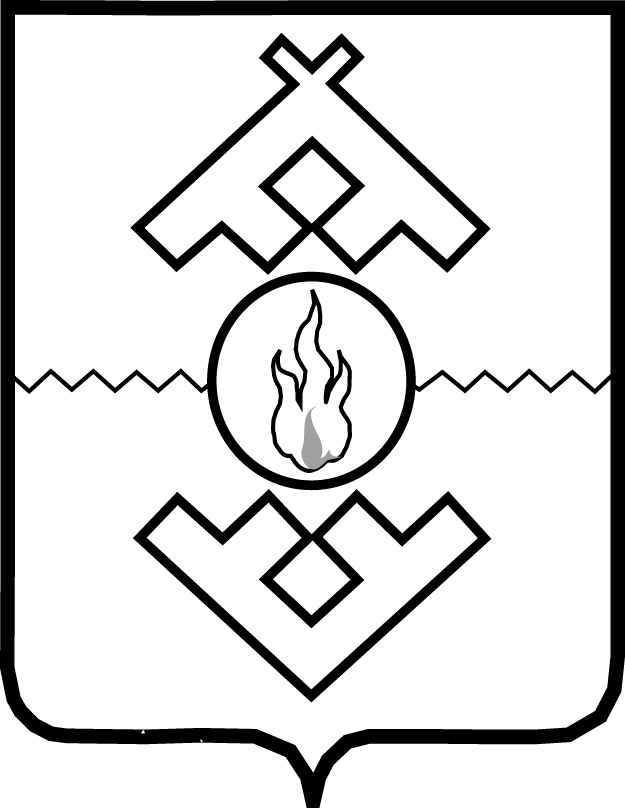 Губернатор Ненецкого автономного округаПОСТАНОВЛЕНИЕот ____________ 2018 г. № ___-пгг. Нарьян-МарО внесении измененийв постановление губернатораНенецкого автономного округаот 28.05.2018 № 34-пгРуководствуясь статьей 30 закона Ненецкого автономного округа от 03.02.2006 № 673-оз «О нормативных правовых актах Ненецкого автономного округа», пунктом 9 Положения о Совете по развитию оленеводства в Ненецком автономном округе, утвержденного постановлением губернатора Ненецкого автономного округа от 28.05.2018 № 34-пг, ПОСТАНОВЛЯЮ:1. Внести в постановление губернатора Ненецкого автономного округа от 28.05.2018 № 34-пг «О Совете по развитию оленеводства в Ненецком автономном округе» следующие изменения:1) слова «2. Утвердить  персональный» заменить словами                             «3. Утвердить»;2) слова «3. Настоящее» заменить словами «4. Настоящее»;3) в Положении о Совете по развитию оленеводства в Ненецком автономном округе:в пункте 7 слова «Совета состоит» заменить словами «Совет состоит»;в пункте 9 слово «Председателем» заменить словом «Председатель»;в пункте 11 слова «2) ведет протоколы» заменить словами «3) ведет протоколы»;4) в наименовании Приложения 2 слова «при губернаторе Ненецкого автономного округа» исключить;5) в составе Совета по развитию оленеводства в Ненецком автономном округе при губернаторе Ненецкого автономного округа (далее – Совет):освободить Ферина Михаила Михайловича, исполняющего обязанности руководителя Департамента природных ресурсов, экологии
и агропромышленного комплекса Ненецкого автономного округа,
от обязанностей заместителя председателя Совета, возложив на него обязанности члена Совета;освободить Старостину Ольгу Валентиновну, заместителя губернатора Ненецкого автономного округа по делам ненецкого и других коренных малочисленных народов Севера, от обязанностей члена Совета, возложив на нее обязанности заместителя председателя Совета.2. Настоящее постановление вступает в силу со дня его официального опубликования.Временно исполняющийобязанности губернатора Ненецкого автономного округа                                                  А.В. Цыбульский ПОЯСНИТЕЛЬНАЯ ЗАПИСКАк постановлению губернатора Ненецкого автономного округа «О внесении изменений в постановление губернатора Ненецкого автономного округа от 28.05.2018 № 34-пгПроект постановления губернатора Ненецкого автономного округа        «О внесении изменений в состав Совета по развитию оленеводства в Ненецком автономном округе, утвержденный постановление губернатора Ненецкого автономного округа от 28.05.2018 № 34-пр «О Совете по развитию оленеводства в Ненецком автономном округе» разработан в соответствии с поручением губернатора Ненецкого автономного округа в целях перераспределения полномочий между членами Совета по развитию оленеводства в Ненецком автономном округе. Заместитель губернатора Ненецкого автономного округа по делам ненецкого и других коренных малочисленных народов Севера Старостина Ольга Валентиновна утверждается в качестве заместителя председателя Совета, исполняющий обязанности руководителя Департамента природных ресурсов, экологии и агропромышленного комплекса Ненецкого автономного округа Ферин Михаил Михайлович в качестве члена Совета.Принятие проекта постановления не оказывает влияние на доходы                 и расходы окружного бюджета и бюджетов муниципальных образований.Постановление предлагается подписать в трех экземплярах.Исполняющий обязанности руководителя Департамента природных ресурсов, экологии и агропромышленного комплекса Ненецкого автономного округа					           М.М. Ферин